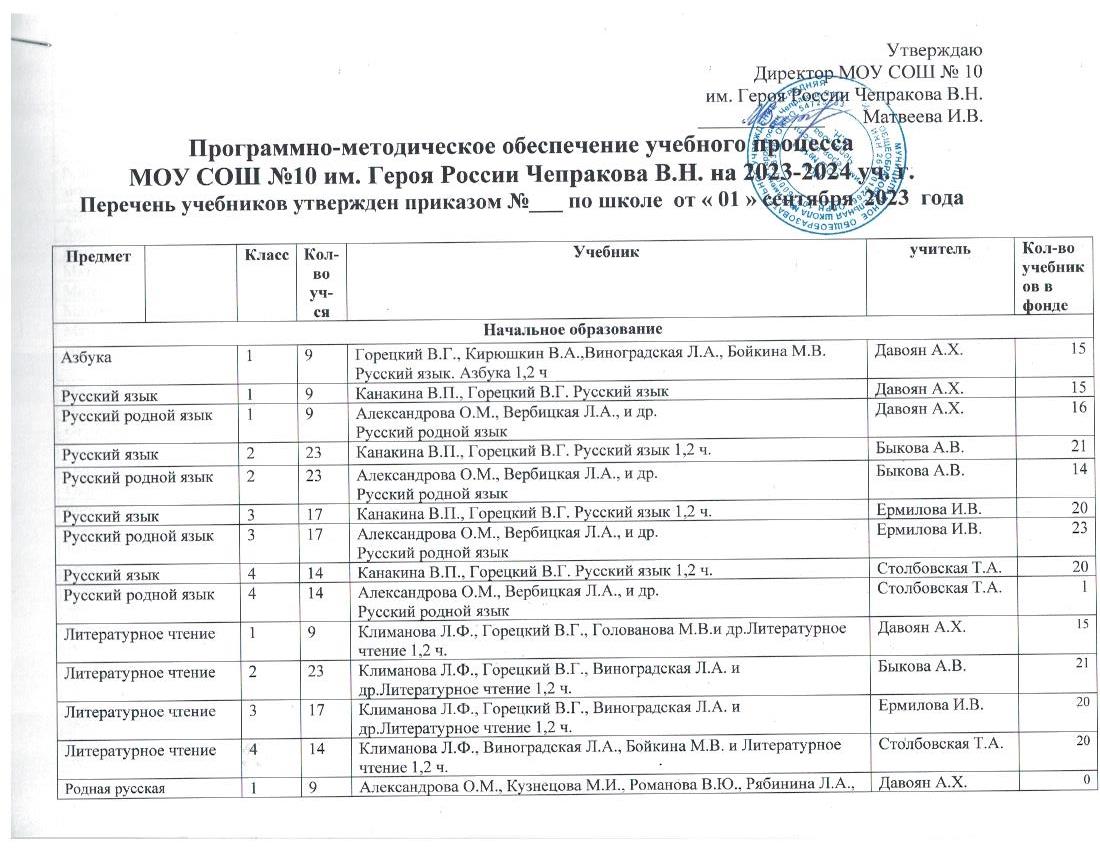 Директор МОУ СОШ № 10 им. Героя России Чепракова В.Н.                                                                      Матвеева И.В.Родная русская литература. 223Александрова О.М., Беляева Н. В., Кузнецова М.И. и др. Литературное чтение на родном русском  языке.Быкова А.В.0Родная русская литература. 317Александрова О.М., Беляева Н. В., Кузнецова М.И., Романова В.Ю., Рябинина Л.А., Соколова О.В. Литературное чтение на родном русском  языке.Ермилова И.В.0Родная русская литература. 414Александрова О.М., Кузнецова М.И., Романова В.Ю., Рябинина Л.А., Соколова О.В. Литературное чтение на родном русском  языке.Столбовская Т.А.0Английский язык 223Быкова Н.И., Дули Д., Поспелова М.Д.и др. Английский язык 1,2 ч.Рязанцев С.Н.20Английский язык 317Афанасьева О.В., Михеева И.В. Английский язык 1,2 ч.Рязанцев С.Н.22Английский язык 414Афанасьева О.В., Михеева И.В.Английский язык 1,2 ч.Рязанцев С.Н.20Математика19Моро М.И., Волкова С.И. Степанова С.В., Математика 1,2 Давоян А.Х.15Математика223Моро М.И., Бантова М.А., Бельтюкова Г.В. и др. Математика 1,2 ч.Быкова А.В.21Математика317Моро М.И., Бантова М.А., Бельтюкова Г.В. и др. Математика 1,2 ч.Ермилова И.В.20Математика414Моро М.И., Бантова М.А., Бельтюкова Г.В. и др. Математика 1,2 ч.Столбовская Т.А.20Информатика223Матвеева Н.В., Челак Е.Н., Конопатова Н.К. и др. Информатика 1,2 ч.Быкова А.В.13Информатика317Матвеева Н.В., Челак Е.Н., Конопатова Н.К. и др. Информатика 1,2 ч.Ермилова И.В.15Информатика 414Матвеева Н.В., Челак Е.Н., Конопатова Н.К. и др. Информатика 1,2 ч.Столбовская Т.А.20Окружающий мир19Плешаков А.А. Окружающий мир 1,2 ч.Давоян А.Х.15Окружающий мир223Плешаков А.А. Окружающий мир 1,2 ч.Быкова А.В.21Окружающий мир317Плешаков А.А. Окружающий мир 1,2 ч.Ермилова И.В.20Окружающий мир414Плешаков А.А., Крючкова Е.А. Окружающий мир 1,2 ч.Столбовская Т.А.20Финансовая грамотность 2-340Федин С.Н.Курило И.Ю.15Финансовая грамотность418Гловели Г., Гоппе Е.,Курило И.Ю.20Изобразительное искусство19Неменская Л.А./Под ред. Неменского Б.М. Изобразительное искусство Давоян А.Х.0Изобразительное искусство223Коротеева Е.И./Под ред. Неменского Б.М. Изобразительное искусство Быкова А.В.0Изобразительное искусство317Горяева Н.А./Под ред. Неменского Б.М. Изобразительное искусство Ермилова И.В.0Изобразительное искусство414Неменская Л.А./Под ред. Неменского Б.М. Изобразительное искусство Столбовская Т.А.0Музыка19Критская Е.Д., Сергеева Г.П., Шмагина Т.С. Музыка Давоян А.Х.0Музыка223Критская Е.Д., Сергеева Г.П.,Шмагина Т.С. Музыка Быкова А.В.0Музыка317Критская Е.Д., Сергеева Г.П.,Шмагина Т.С. Музыка Ермилова И.В.0Музыка414Критская Е.Д., Сергеева Г.П., Шмагина Т.С. Музыка Столбовская Т.А.0Технология 19Лутцева Е.А., Зуева Т.П. Технология Давоян А.Х.0Технология 223Лутцева Е.А., Зуева Т.П. Технология Быкова А.В.0Технология 317Лутцева Е.А., Зуева Т.П. Технология Ермилова И.В.0Технология 414Лутцева Е.А., Зуева Т.П. Технология Столбовская Т.А.0Физическая культура19Лях В.И. Физическая культура 1-4Василихин В.П.1Физическая культура223Лях В.И. Физическая культура 1-4Василихин В.П.0Физическая культура317Лях В.И. Физическая культура 1-4Василихин В.П.0Физическая культура414Лях В.И. Физическая культура 1-4Василихин В.П.0Основное образованиеОсновное образованиеОсновное образованиеОсновное образованиеОсновное образованиеОсновное образованиеРусский язык 519Ладыженская Т.А., Баранов М.Т., Тростенцова Л.А.Русский язык 1,2 ч Башкатова О.В., 22Русский родной язык.519Александрова О.М., Загорская О.В. и др. Русский родной языкБашкатова О.В.,13Русский язык. Теория6-951Бабайцева. Русский язык. Теория 5-9 классМатвеева И.В., Башкатова О.В.,50Русский язык 622Бабайцева. Русский язык. 6 класс. Практика. Учебник (Лидман-Орлова, Пименова, Еремеева)Башкатова О.В.,23Русский язык622Бабайцева. Русский язык. 6 класс. Русская речь. Учебник (Никитина)Башкатова О.В.,20Русский родной язык.622Александрова О.М., Загорская О.В. и др. Русский родной языкБашкатова О.В., 15Русский язык 713Бабайцева. Русский язык. 7 класс. Практика. Учебник (Пименова, Еремеева, Купалова)Матвеева И.В., 21Русский язык713Бабайцева. Русский язык. 7 класс. Русская речь. Учебник (Никитина)Матвеева И.В., 20Русский родной язык.713Александрова О.М., Загорская О.В. и др. Русский родной языкМатвеева И.В., 1Русский язык 812Бабайцева. Русский язык. 8 класс. Практика. Учебник (Пичугов, Еремеева, Купалова)Матвеева И.В.,20Русский язык812Бабайцева. Русский язык. 8 класс. Русская речь. Учебник (Никитина)Матвеева И.В.,20Русский родной язык.812Александрова О.М., Загорская О.В. и др. Русский родной языкМатвеева И.В.,11Русский язык914Бабайцева. Русский язык. 9 класс. Практика. Учебник (Пичугов, Еремеева, Купалова)Матвеева И.В., 18Русский язык914Бабайцева. Русский язык. 9 класс. Русская речь. Учебник (Никитина)Матвеева И.В., 18Русский родной язык.914Александрова О.М., Загорская О.В. и др. Русский родной языкБашкатова О.В.1Литература 519Коровина В.Я., Журавлев В.П.,Коровин В.И. Литература 1,2 ч.Башкатова О.В.20Литература 622Полухина В.П., Коровина В.Я.,Журавлев В.П. и др./Под ред. Коровиной В.Я. Литература 1,2 ч.Матвеева И.В.,23Литература 713Коровина В.Я., Журавлев В.П.,Коровин В.И. Литература 1,2 ч.Башкатова О.В.21Литература 812Коровина В.Я., Журавлев В.П., Коровин В.И. Литература1,2 ч.Матвеева И.В.,20Литература 914Коровина В.Я., Журавлев В.П., Коровин В.И. и др./Под ред. Коровиной В.Я. Литература 1,2 ч.Матвеева И.В.,18Родная русская литература. 519Александрова О.М., Аристова М. А., Беляева Н. В., Добротина И.Н., Критарова Ж.Н., Мухаметшина Р.Ф.Башкатова О.В.0Родная русская литература. 622Александрова О.М., Аристова М. А., Беляева Н. В., Добротина И.Н., Критарова Ж.Н., Мухаметшина Р.Ф.Матвеева И.В.,0Родная русская литература. 713Александрова О.М., Аристова М. А., Беляева Н. В., Добротина И.Н., Критарова Ж.Н., Мухаметшина Р.Ф.Башкатова О.В.0Родная русская литература. 812Александрова О.М., Аристова М. А., Беляева Н. В., Добротина И.Н., Критарова Ж.Н., Мухаметшина Р.Ф.Матвеева И.В.,0Родная русская литература. 914Александрова О.М., Аристова М. А., Беляева Н. В., Добротина И.Н., Критарова Ж.Н., Мухаметшина Р.Ф.Матвеева И.В.,0Английский язык519Ваулина Ю.Е., Дули Д.,  Подоляко О.Е и др. Английский язык Рязанцев С.Н.22Английский язык622Афанасьева О.В., Михеева И.В., Баранова К.М. Английский язык Рязанцев С.Н.20Английский язык713Афанасьева О.В., Михеева И.В., Баранова К.М. Английский язык Рязанцев С.Н.22Английский язык812Афанасьева О.В., Михеева И.В., Баранова К.М. Английский язык Рязанцев С.Н.20Английский язык914Афанасьева О.В., Михеева И.В., Баранова К.М. Английский язык Рязанцев С.Н.19Испанский язык812Костылева С.В., Лопез Барбера И., Морено К.В. И др. Испанский язык. Второй иностранныйРязанцева С.Н.17Испанский язык914Войнова Б.А., Бухарова К.В., Морено Ю.А. Испанский язык Второй иностранныйРязанцева С.Н.18Математика 519Виленкин Н.Я., Жохов В.И., Чесноков А.С. и др. Математика 1,2 ч.Калмаз Т.В.22Математика 622Виленкин Н.Я., Жохов В.И., Чесноков А.С. и др. Математика 1,2 ч.Калмаз Т.В.15Алгебра 713Макарычев Ю.Н., Миндюк Н.Г., Нешков К.И. и др./Под ред. Теляковского С.А. Алгебра Калмаз Т.В.15Алгебра812Макарычев Ю.Н., Миндюк Н.Г., Нешков К.И. и др./Под ред. Теляковского С.А. Алгебра Калмаз Т.В.20Алгебра 914Макарычев Ю.Н., Миндюк Н.Г., Нешков К.И. и др./Под ред. Теляковского С.А. Алгебра Свечколап Р.М.18Геометрия 713Атанасян, Л.С., Бутузов В.Ф., Кадомцев С.Б. и др.Математика. Геометрия 7-9 класс. Калмаз Т.В.Геометрия 8-926Погорелов А.В. Геометрия Калмаз Т.В.Свечколап Р.М. 45Вероятность и статистика713Высоцкий И.Р., Ященко И.В./ Под ред. Ященко И.В.Вероятность и статистика 7-9 классКалмаз Т.В.15Информатика и ИКТ519Босова Л.Л., Босова А.Ю. Информатика и ИКТДирий Л.В.22Информатика и ИКТ622Босова Л.Л., Босова А.Ю. Информатика и ИКТДирий Л.В.18Информатика и ИКТ713Босова Л.Л., Босова А.Ю. Информатика и ИКТДирий Л.В.20Информатика и ИКТ812Босова Л.Л., Босова А.Ю. Информатика и ИКТДирий Л.В.27Информатика и ИКТ914Босова Л.Л., Босова А.Ю. Информатика и ИКТДирий Л.В.22Всеобщая история519Вигасин А.А., Годер Г.И., Свенцицкая И.С. Всеобщая история. История Древнего мира Качурина А.А.22Всеобщая история622Агибалова Е.В., Донской Г.М. Всеобщая история. История Средних веков Рязанцев С.Н.20Всеобщая история713Юдовская А.Я., Баранов П.А., Ванюшкина Л.М. Всеобщая история. История Нового времени. 1500 - 1800 Качурина А.А.20Всеобщая история812Юдовская А.Я., Баранов П.А., Ванюшкина Л.М. Всеобщая история. История Нового времени. 1800 - 1900 Качурина А.А.20Всеобщая история914Сороко-Цюпа О.С., Сороко-ЦюпаА.О. Всеобщая история. Новейшая история Люлина Е.И.18История России622Арсентьев Н.М., Данилов А.А., Стефанович П.С., и др./Под ред. Торкунова А.В. История России. 6 класс. В 2-х частяхРязанцев С.Н.20История России713Арсентьев Н.М., Данилов А.А., Курукин И.В., и др./Под ред. Торкунова А.В. История России. 7 класс. В 2-х частяхКачурина А.А.21История России812Арсентьев Н.М., Данилов А.А., Курукин И.В., и др./Под ред. Торкунова А.В. История России. 8 класс. В 2-х частяхКачурина А.А.20История России914Арсентьев Н.М., Данилов А.А., Левандовский А.А., и др./Под ред. Торкунова А.В. История России. 9 класс. В 2-х частяхЛюлина Е.И.19История Ставрополья5-631Колесникова М.Е., Плохотнюк Т.Н., Судавцов Н.Д. и др.Люлина Е.И.26История Ставрополья7-939Колесникова М.Е., Плохотнюк Т.Н., Судавцов Н.Д. и др.Люлина Е.И.51Обществознание 5-Боголюбов Л.Н., Виноградова Н.Ф., Городецкая Н.И. и др./Под ред. Боголюбова Л.Н.,Ивановой Л.Ф. Обществознание 20Обществознание 622Боголюбов Л.Н., Рутковская Е.Л. Иванова Л.Ф. Обществознание Рязанцев С.Н.24Обществознание 713Боголюбов Л.Н., Городецкая Н.И., Иванова Л.Ф./Под ред. Боголюбова Л.Н., Ивановой Л.Ф. Обществознание Люлина Е.И.21Обществознание 812Боголюбов Л.Н., Городецкая Н.И., Иванова Л.Ф. и др./Под ред. Боголюбова Л.Н., Лазебниковой А.Ю., ГородецкойН.И. Обществознание Люлина Е.И.20Обществознание 914Боголюбов Л.Н., Матвеев А.И.,Жильцова Е.И. и др./Под ред. Боголюбова Л.Н., ЛазебниковойА.Ю., Матвеева А.И. Обществознание Люлина Е.И.18География 519АлексеевА. И., Николина В.В., Липкина Е.К. География 5-6Люлина Е.И.22География 622Герасимова Т.П., Неклюкова Н.П. География Люлина Е.И.15География 713Коринская В.А., Душина И.В., Щенев В.А. География Люлина Е.И.21География 812Баринова И.И. География Люлина Е.И.20География 914Дронов В.П., Ром В.Я. География Люлина Е.И.19Биология 519Пасечник В.В., Суматохин С.В., Гепонюк З.Г., Швецов Г.Г./ под. Ред. Пасечника В.В. . Биология Качурина А.А.20Биология 622Сивоглазов В.И.,. Биология Качурина А.А.19Биология 713Захаров В.Б., Сонин Н.И. Биология Качурина А.А.21Биология 812Сонин Н.И., Сапин М.Р. Биология Качурина А.А.20Биология 914Мамонтов С.Г., Захаров В.Б., Агафонова И.Б. и др. БиологияКачурина А.А.18Физика 713Перышкин И.М., Иванов А.И. Физика Свечколап Р.М. 15Физика 812Перышкин А.В. Физика Свечколап Р.М. 20Физика 914Перышкин А.В., Гутник Е.М. Физика Свечколап Р.М. 18Химия 812Габриелян О.С. Химия Качурина А.А.20Химия 914Габриелян О.С. Химия Качурина А.А.20Изобразительное искусство519Горяева Н.А., Островская О.В./Под ред. Неменского Б.М.Изобразительное искусство Курило И.Ю.0Изобразительное искусство622Неменская Л.А./Под ред. Неменского Б.М. Изобразительное искусство Курило И.Ю.0Изобразительное искусство713Питерских А.С., Гуров Г.Е./Под ред. Неменского Б.М.Изобразительное искусство Курило И.Ю.0Музыка519Сергеева Г.П., Критская Е.Д. МузыкаБыкова А.В.0Музыка 622Сергеева Г.П., Критская Е.Д. МузыкаБыкова А.В.0Музыка713Сергеева Г.П., Критская Е.Д. МузыкаБыкова А.В.0Музыка 812Сергеева Г.П., Критская Е.Д. МузыкаБыкова А.В.0Технология 519Казакевич В.М., ПичугинаГ.В., Семенова Г.Ю., ТехнологияКурило И.Ю.1Технология622Казакевич В.М., ПичугинаГ.В., Семенова Г.Ю., ТехнологияКурило И.Ю.1Технология713Казакевич В.М., ПичугинаГ.В., Семенова Г.Ю., ТехнологияКурило И.Ю.1Технология 812Матяш Н.В., Электов А.А., Симоненко В.Д., Гончаров Б.А. ТехнологияКурило И.Ю.10Технология 914Казакевич В.М., ПичугинаГ.В., Семенова Г.Ю., ТехнологияКурило И.Ю.1Финансовая грамотность5-754Липсиц И., Вигдорчик Е., Курило И.Ю.40Финансовая грамотность8-926Липсиц И., Рязанова О.Курило И.Ю.20Основы безопасности жизнедеятельности 713Смирнов А.Т., Хренников Б.О./Под ред. Смирнова А.Т. Основы безопасности жизнедеятельности Курило И.Ю.12Основы безопасности жизнедеятельности 812Смирнов А.Т., Хренников Б.О./Под ред. Смирнова А.Т. Основы безопасности жизнедеятельности Курило И.Ю.11Основы безопасности жизнедеятельности 914Смирнов А.Т., Хренников Б.О./Под ред. Смирнова А.Т. Основы безопасности жизнедеятельности Курило И.Ю.10Физическая культура 5-754Виленский М.Я., Туревский И.М., Торочкова Т.Ю. и др./Под ред. Виленского М.Я. Физическая культура Василихин В.П.1Физическая культура 8-926Лях В.И., Маслов М.В. Физическая культура Василихин В.П.1Среднее (полное) общее образованиеСреднее (полное) общее образованиеСреднее (полное) общее образованиеСреднее (полное) общее образованиеСреднее (полное) общее образованиеСреднее (полное) общее образованиеЛитература105Лебедев Ю.В. Литература (базовый  уровень). В 2-ух частях.     ФГОСБашкатова О.В.,7Литература 113Михайлов О.Н., Шайтанов И.О., Чалмаев В.А. и др./под ред. Журавлева В.П. Русский язык. Литература. ФГОСБашкатова О.В.,4Русский язык105Рыбченкова Л.М. Александрова О.М., Нарушевич А.Г.и др. Русский язык 10-11 классБашкатова О.В.,5Русский язык113Бабайцева В.В. Русский язык 10-11 кл. (Углубленный уровень) ФГОСБашкатова О.В.,0Английский язык105Афанасьева О.В., Дули Д.  Михеева И.В.,. Английский язык ФГОСРязанцев С.Н.7Английский язык113Афанасьева О.В., Михеева И.В., Баранова К.М. Английский язык ФГОСРязанцев С.Н.5Алгебра и начала анализа105Алимов Ш.А., Колягин Ю.М., Ткачева М.В. Математика: Алгебра и начала  математического анализа, геогметрия. Алгебра и начала математического анализа. 10-11 класс (базовый и углубл.  ур.) ФГОССвечколап Р.М. 7Алгебра и начала анализа113Муравин Г.К., МуравинаО.В. Алгебра (базовый ур.) ФГОССвечколап Р.М. 5Геометрия105Погорелов А.В. Геометрия (базовый и профильный уровни)ФГОССвечколап Р.М. 4Геометрия113Погорелов А.В. Геометрия (базовый и профильный уровни)Свечколап Р.М.15География105Максаковский В.П. География (базовый уровень) ФГОСЛюлина Е.И.4География113Максаковский В.П. География (базовый уровень) Люлина Е.И.10Информатика и ИКТ105Босов Л.Л., Босова А.Ю. Информатика и ИКТ ФГОСДирий Л.В.7Информатика и ИКТ113Босов Л.Л., Босова А.Ю. Информатика и ИКТ ФГОСДирий Л.В.6Физика105Мякишев Г.Я.,Буховцев Б.Б., Сотский Н.Н./Под ред. Парфентьевой Н.А.. Физика (базовый и углубл. уровень) ФГОССвечколап Р.М.5Физика113Мякишев Г.Я., Петрова М.А., Степанов С.В. Физика (базовый уровень)Свечколап Р.М.5Биология105Пасечник В.В., Каменский А.А., Рубцов А.м., и др. / Под ред. Пасечника В.В.Биология (базовый уровень) ФГОСКачурина А.А.5Биология113Сивоглазов В.И., Агафонова И.Б., Захарова Е.Т. Биология (базовый уровень) ФГОСЛюлина Е.И.6Химия105Габриелян О.С., Остроумов И.Г., Сладков С.А. Химия (базовый уровень) ФГОСКачурина А.А.5Химия113Габриелян О.С. Химия (базовый уровень) ФГОСКачурина А.А.6Всеобщая история105Мединский В.Р., Чубарьян А.О. История. Всеобщая история. 1914 - 1945 годы: 10 класс: базовый уровень: учебник ФГОСЛюлина Е.И.7Всеобщая история113Мединский В.Р., Чубарьян А.О. История. Всеобщая история. 1945 год - начало XXI века: 11 класс: базовый уровень: учебник ФГОСЛюлина Е.И.2История России105Мединский В. Р., Торкунов А. В. История. История России. 1914 - 1945 годы: 10 класс: базовый уровень: учебник ФГОСЛюлина Е.И.7История России113Мединский В.Р., Торкунов А.В. История. История России. 1945 год - начало XXI века: 11 класс: базовый уровень: учебник ФГОСЛюлина Е.И.2История. 10 класс. Базовый уровень. Учебное наглядное пособие10-Мединский В.Р., Торкунов А.В. История. 10 класс: базовый уровень: учебное наглядное пособиеЛюлина Е.И.1История. 11 класс. Базовый уровень. Учебное наглядное пособие11-Мединский В.Р., Торкунов А.В., Чубарьян А.О. История. 11 класс: базовый уровень: учебное наглядное пособиеЛюлина Е.И.1История Ставрополья10- 118Колесникова М.Е., Плохотнюк Т.Н., Судавцов Н.Д. и др.Люлина Е.И.       4 Обществознание105Боголюбов Л.Н., Лазебникова А.Ю, Матвеев А.И. и др. / Под ред. Боголюбова Л.Н., Лазебниковой А.Ю.Обществознание (базовый уровень) Люлина Е.И.7Обществознание113Боголюбов Л.Н., ИвановаЛ.Ф. .и др./Под ред. Боголюбова Л.Н. Обществознание (базовый уровень) ФГОС Люлина Е.И.6Основы безопасности жизнедеятельности105Смирнов А.Т., Хренников Б.О. Основы безопасности жизнедеятельности (базовый и профильный уровни) ФГОСКурило И.Ю.10Основы безопасности жизнедеятельности113Смирнов А.Т., Хренников Б.О. Основы безопасности жизнедеятельности (базовый и профильный уровни) ФГОСКурило И.Ю.1Искусство105Данилова Г.И. Искусство (базовый уровень) ФГОСКурило И.Ю.1Искусство113Данилова Г.И. Искусство (базовый уровень) ФГОСКурило И.Ю.1Технология10-118Очинин О.П., Матяш Н.В., Симоненко В.Д./Под ред. Симоненко В.Д. Технология (базовый уровень) Курило И.Ю.0Финансовая грамотность10-118Брехова Ю., Алмосов А., Завьялов Д., Курило И.Ю.20Физическая культура10-118Лях В.И., Зданевич А.А. Физическая культура (базовый уровень) Василихин В.П.1Учебник Класс Автор Кол-во учебников в фондеРодной язык русский1Александрова О.М., Вербицкая Л.А., и др. 16Родной язык русский2Александрова О.М., Вербицкая Л.А., и др. 14Родной язык русский3Александрова О.М., Вербицкая Л.А., и др. 23Родной язык русский4Александрова О.М., Вербицкая Л.А., и др. 4Родной язык русский5Александрова О.М., Загорская О.В. и др. 13Родной язык русский6Александрова О.М., Загорская О.В. и др. 15Родной язык русский7Александрова О.М., Загорская О.В. и др. 1Родной язык русский8Александрова О.М., Загорская О.В. и др. 11Родной язык русский9Александрова О.М., Загорская О.В. и др. 1